В целях выявления, поддержки и распространения опыта творчески работающих педагогов структурных подразделений государственных бюджетных общеобразовательных учреждений Северо-Восточного управления министерства образования и науки Самарской области, реализующих образовательную программу дошкольного образования, п р и к а з ы в а ю:          1. Утвердить: 	1.1. Положение об окружном этапе областного конкурса профессионального мастерства «Воспитатель года» (далее Положение)  (Приложение № 1).1.2. Состав жюри окружного этапа областного конкурса профессионального мастерства «Воспитатель года»  (далее Конкурс) (Приложение № 2).1.3. Состав организационного комитета  по подготовке и проведению Конкурса (Приложение № 3).2. Директору ГБОУ ДПО ЦПК «Похвистневский РЦ» (Радаевой Г.Н.) обеспечить организационное и методическое сопровождение Конкурса.3. Директору ГБОУ СОШ с. Камышла  (Каюмовой А.Х.) организовать проведение очного этапа Конкурса на базе структурного подразделения  «Детский сад Березка» ГБОУ СОШ с. Камышла  28 января 2016 г.	4. Контроль за исполнением  настоящего приказа возложить на начальника отдела развития  Северо-Восточного управления  министерства образования и науки Самарской области Серову Е.А.Приложение № 1к приказу СВУ МОиН СО              от 12.01.2016г. №005-одПоложение об окружном этапе областного конкурса  профессионального мастерства«Воспитатель года»1. Общие положения	1.1. Окружной этап конкурса профессионального мастерства «Воспитатель года» (далее Конкурс) является окружным этапом регионального  конкурса  «Воспитатель года»,  учреждённого распоряжением Министерства образования и науки Самарской области.	1.2. Конкурс проводится в целях формирования позитивного общественного мнения о профессии педагога дошкольного образовательного учреждения и утверждения приоритетов дошкольного образования в обществе.	1.3. Основными задачами Конкурса являются:	- выявление и поддержка педагогов, реализующих инновационные технологии дошкольного образования;- развитие творческой инициативы педагогических работников системы дошкольного образования, повышение профессионального мастерства педагогических работников;- повышение престижа труда педагогических работников системы дошкольного образования.	1.4.  Учредителем Конкурса  является  Северо-Восточное управление министерства образования и науки Самарской области.	1.5. Организатор Конкурса — ГБОУ ДПО ЦПК «Похвистневский РЦ».2. Участники конкурса    		2.1. В Конкурсе могут принимать участие педагогические работники образовательных учреждений округа, реализующих основную общеобразовательную программу дошкольного образования. 		2.2. Призёры окружного этапа Конкурса выдвигаются для участия в региональном этапе в соответствии с установленной квотой.               2.3. Специальная номинация в 2016 году - "Музыкальный работник ДОО ".3. Порядок проведения Конкурса	3.1. Конкурс проводится в два этапа. 	Заочный этап проводится с 18 по 23 января 2016 года. 	 Очный этап  Конкурса состоится  28 января 2016 года г.  на базе СП «Детский сад Березка» ГБОУ СОШ с. Камышла.	3.2. Для проведения заочного этапа Конкурса необходимо до 18 января 2016 года  направить в адрес оргкомитета следующие документы на каждого участника:         - личное заявление кандидата (Приложение 1);		- подборку фотографий в соответствии с требованиями  (Приложение 2);          - заполненную карту участника «Профессиональное досье» в печатном и электронном виде (Приложение 3) с приложением авторских программ и рецензий к ним. Ответственность за достоверность представленных в анкете сведений несут руководители ГБОУ, визирующие анкету;          - текст эссе «Профессиональное кредо» в печатном и электронном виде (формат Word, размер 14, полуторный междустрочный интервал, не более трех страниц А4), в котором участник должен раскрыть свои основные педагогические идеи, жизненные приоритеты, отношение к детям, коллегам, профессии (Приложение 6);- конспекты и видеозапись образовательной деятельности с детьми (2-х разных направлений развития детей), конспект и видеозапись  мероприятия с родителями. Видеозаписи представляются на компакт-диске (в цифровом формате *.avi или *.mpeg), конспекты образовательной деятельности - на бумажном и электронном носителях (Microsoft Word). 	3.3. Заочный тур Конкурса включает в себя следующие задания:задание 1. «Профессиональное досье» формат: стандартизированная оценка представленной карты  по установленной схеме с подтверждающими документами;задание 2. «Профессиональное кредо»формат: эссе (оценивается членами жюри по 3-балльной шкале);критерии оценивания:убедительность профессиональной позиции,оригинальность педагогических идей,глубина и системность профессионального мышления,профессиональная эрудиция,стиль изложения.задание 3. «Педагогическое мастерство»формат:  участники конкурса предоставляют конспекты и видеозапись образовательной деятельности с детьми (2-х разных направлений развития детей), конспект и видеозапись  мероприятия с родителями; критерии оценивания: видеоматериалы и конспекты оцениваются членами жюри  в соответствии с критериями (Приложения 4,5).задание  4.  «Персональный сайт» формат:  Интернет – ресурс;критерии оценивания (по 3-балльной шкале):тематическая организованность представленной информации,образовательная и методическая ценность размещенных материалов,возможность использования материалов в семейном воспитании,культура представления информации. От участия в экспертизе отстраняется член жюри в случае, если он работает в районе или в образовательном учреждении, представляемом конкурсантом.	По  оценкам  всех  заданий заочного тура выстраивается рейтинг участников и 5 лучших проходят в очный тур. Участники очного этапа Конкурса объявляются оргкомитетом 23 января 2016 года. Документы, поступившие в оргкомитет, позднее установленного срока, а также с нарушением требований к ним, не рассматриваются.             3.4. Очный тур Конкурса включает в себя следующие задания:		задание 1. «Визитная карточка».Формат: устное представление конкурсантом себя и своих интересов, а также своего профессионального опыта как опыта, сформировавшегося при взаимодействии с педагогами и специалистами образовательных учреждений разных типов и видов, родителями воспитанников, общественными организациями, работниками науки, культуры, сферы здравоохранения, представителями других сфер.Регламент: всего 10 минут (5 минут – выступление, 5 минут – ответы на вопросы).Критерии оценивания (каждый критерий оценивается по 5-балльной шкале):умение анализировать, обобщать, выявлять и применять инновационные идеи в своей профессиональной деятельности,общая и профессиональная эрудиция,культура публичного выступления,умение взаимодействовать с аудиторией;		задание 2. «Мастер - класс».Мастер-класс рассматривается как локальная технология трансляции педагогического опыта,  демонстрирующая конкретный прием или метод обучения и воспитания.           В ходе проведения мастер - класса рекомендуется использовать практические занятия со взрослыми, на которых демонстрируются методы и приёмы эффективной работы с воспитанниками. Регламент: 10 минут.		Критерии оценивания (каждый критерий оценивается по 5-балльной шкале): 		- профессиональная компетентность педагога;         - полнота раскрытия дидактической ценности;		- оригинальность;         - структура и инновационный опыт мастер – класса.		задание 3. «Педагогическое мастерство». 		Формат: проведение непосредственно образовательной деятельности с детьми (возможно по конспектам,  предоставленным на заочный тур Конкурса).Регламент: 15 минут – непосредственно образовательная деятельность с детьми и 5 минут – краткий самоанализ и ответы на вопросы членов жюри.		Критерии оценивания:  по схемам анализа образовательной деятельности с детьми. Каждый критерий оценивается по 5-балльной шкале.4. Руководство Конкурса       4.1.	Состав жюри и оргкомитет Конкурса утверждаются приказом Северо-Восточного управления МОиН СО.       4.2. Оргкомитет осуществляет организационно-методическое обеспечение и проведение Конкурса.  К полномочиям оргкомитета относятся:определение порядка проведения, места и даты проведения финала окружного этапа Конкурса, перечня конкурсных мероприятий и критериев оценивания конкурсных заданий;установление порядка информационного сопровождения организации и проведения Конкурса.4.3. Победители очного этапа Конкурса определяются путем суммирования оценок конкурсных заданий, зафиксированных в листах оценивания. 4.4.	В случае равенства баллов участников распределение мест между ними определяется путём голосования членов жюри, в случае равенства голосов решающим голосом обладает председатель жюри.4.5.  Результаты Конкурса оформляются протоколом и закрепляются приказом Северо-Восточного управления МОиН СО «Об итогах окружного этапа областного конкурса профессионального мастерства  «Воспитатель года».5. Награждение победителей, лауреатов. 	5.1. Подведение итогов Конкурса осуществляется оргкомитетом.	5.2. Победители и лауреаты Конкурса  награждаются дипломами Северо-Восточного управления МОиН СО. Всем остальным участникам  вручаются сертификаты об участии в окружном этапе областного конкурса профессионального мастерства «Воспитатель года». Приложение 1к  положению  о КонкурсеВ Оргкомитет окружного этапа  областного конкурса профессионального мастерства «Воспитатель года» 	Я, ________________________________________________________,	даю согласие на участие в окружном этапе областного конкурса профессионального мастерства «Воспитатель года» в 2016 году и внесение сведений, указанных в информационной карте участника Конкурса, в базу данных об участниках Конкурса, на размещение фотографий на сайте ГБОУ ДПО ЦПК «Похвистневский РЦ», а также на использование материалов в качестве демонстрационных учебных материалов с соблюдением авторского права с целью распространения лучшего показательного профессионального опыта педагогов Северо-Восточного управления МОиНСО. «____»____________ 2016  г.                                               ________________                                                                                                                (подпись)Приложение 2к  положению о Конкурсе Подборка фотографий для публикации   Приложение 3к  положению о КонкурсеКАРТА участника окружного конкурса «Воспитатель года»«Профессиональное досье»Фамилия, имя, отчество участника_____________________________________________Населенный пункт, образовательное учреждение____________________________________________________________________________________________________________Образование (вуз и год окончания)_____________________________________________Специальность по диплому___________________________________________________Стаж работы по специальности________________________________________________Категория, разряд___________________________________________________________Звание, награды_____________________________________________________________Образовательные программы и технологии, по которым работает педагог_______________________________________________________________________________________ КонтактыРабочий телефон____________________	Сотовый телефон___________________Email______________________________      Подпись участника ________________________________________/_____________/Подпись директора ГБОУ _________________________________/_____________/М.П.  «___»____________ 2016 г.Приложение  4к  положению о КонкурсеСХЕМА АНАЛИЗА ОБРАЗОВАТЕЛЬНОЙ ДЕЯТЕЛЬНОСТИ С ДЕТЬМИСуммарный балл____________________________Приложение  5к  положению о КонкурсеСХЕМА АНАЛИЗА МЕРОПРИЯТИЯ С РОДИТЕЛЯМИСуммарный балл____________________________Приложение 6к   положению о КонкурсеРекомендации  к написанию эссе		Эссе — небольшое по размеру  прозаическое проведение, в котором в свободной форме неформальным литературным языком высказываются собственные мысли и чувства.		 В рамках конкурса эссе призвано продемонстрировать профессиональную способность участника к общению с коллегами и родителями, с представителями общественности в письменной форме.	Поэтому эссе, представленное на конкурс, должно быть связано с педагогической тематикой, с самыми разными её аспектами. Участник должен раскрыть свои основные педагогические идеи, жизненные приоритеты, отношение к детям, коллегам, профессии.		Это могут быть «зарисовки», посвященные рабочему дню конкурсанта, одному единственному занятию или педагогическому приему; художественные портреты воспитанников конкурсанта и своих взаимоотношений с ними (что важно для конкурсанта в детях, с какими особенностями в их поведении и мироощущении он столкнулся); размышления на злободневные темы жизни детского сада; восприятие проблем педагога членами его собственной семьи и т.п.		Эссе может носить характер философского рассуждения, лирического высказывания, юмористической заметки и даже фантазий на тему будущего.		Объем эссе — не более 3 страниц формата А4 (шрифт Times New Roman, размер 14, полуторный междустрочный интервал).		Объём не является показателем качества написанного. Короткое эссе может получить больше баллов, чем длинное.Приложение № 2к приказу СВУ МОиН СО         от 12.01.2016г. №005-одСостав жюри окружного этапа областного конкурса профессионального мастерства «Воспитатель года»Токарь И.Ю., ведущий специалист отдела развития образования СВУ МОиНСО – председатель жюри.Члены жюри: 1. Алюкова Е.В., методист ГБОУ ДПО ЦПК «Похвистневский РЦ»,2. Гнедова Н.А., руководитель  СП «Детский сад Журавушка» ГБОУ СОШ № 1 города Похвистнево, 3. Халилова Л.З., руководитель СП «Детский сад Березка» ГБОУ СОШ с. Камышла,4.  Башкирова Е.В., руководитель СП «Детский сад Алёнушка» ГБОУ СОШ им. М.К.Овсянникова с. Исаклы,          5. Пижамова Т.А., руководитель СП «Детский сад  Солнышко» ГБОУ СОШ им. Н.С. Доровского с. Подбельск,		6. Соловьева С.В., руководитель СП «Детский сад Аленушка» ГБОУ СОШ № 2 им. В. Маскина ж.-д. ст. Клявлино,	    7. Хрусталева Н.В., руководитель СП «Детский сад Планета детства» ГБОУ СОШ № 7 города Похвистнево.Приложение № 3к приказу СВУ МОиН СО         от 12.01.2016г. №005-одСостав оргкомитета окружного этапа областного конкурса профессионального мастерства «Воспитатель года»1. Токарь И.Ю., ведущий специалист отдела развития                                        СВУ МОиНСО.2.  Алюкова Е.В.,  методист ГБОУ ДПО ЦПК «Похвистневский РЦ».3. Халилова Л.З., заведующий СП «Детский сад «Березка» ГБОУ СОШ с. Камышла.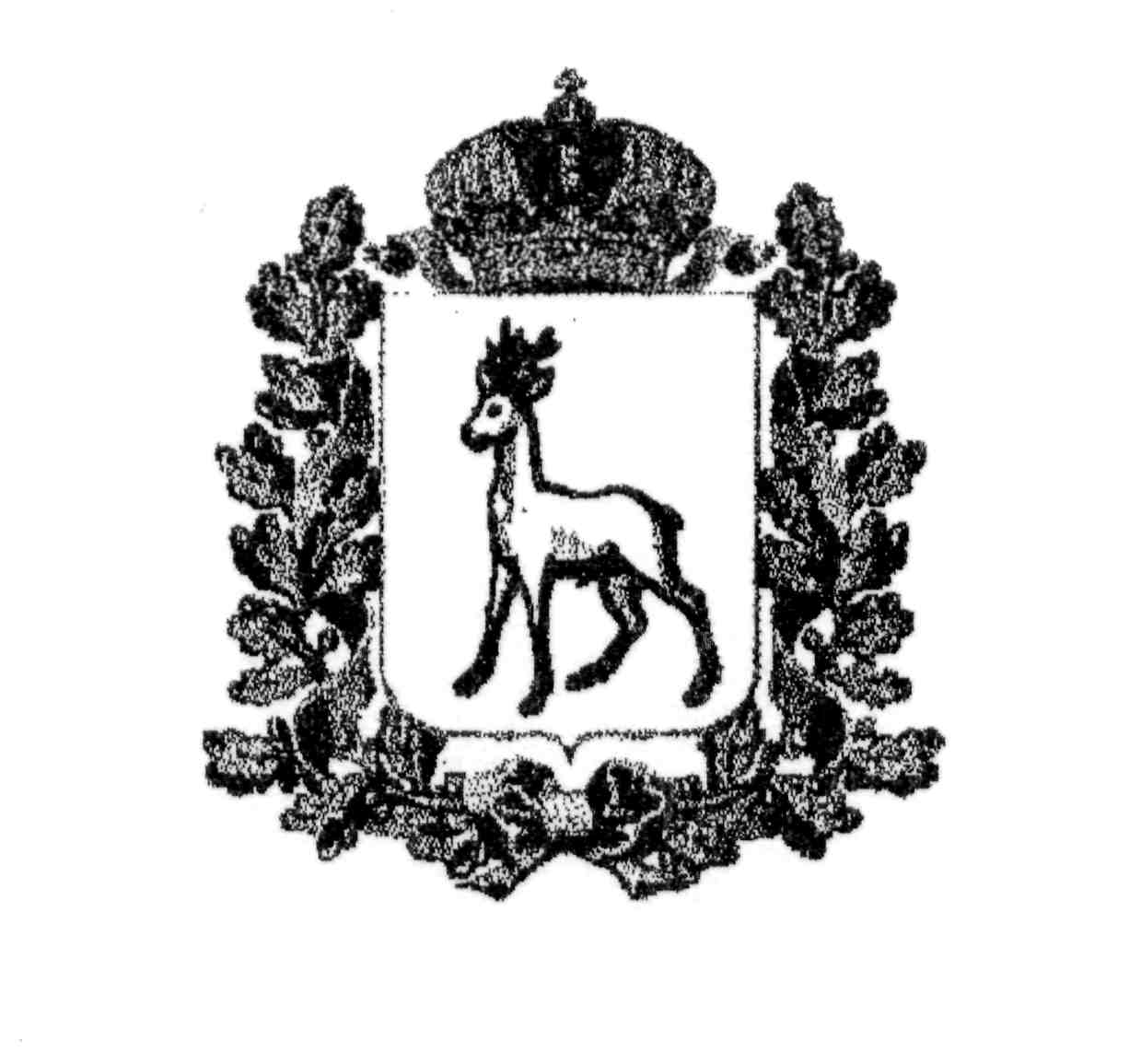 МИНИСТЕРСТВО ОБРАЗОВАНИЯ И НАУКИСАМАРСКОЙ ОБЛАСТИСЕВЕРО-ВОСТОЧНОЕ УПРАВЛЕНИЕПРИКАЗот 12 января  2016 года   № 005-одОб организации и проведении окружного этапа областного конкурса профессионального мастерства «Воспитатель года»Руководитель Северо-Восточного управления                                                         А.Н. Каврын1.Портрет 9х13 смФотографии предоставляются в электронном виде в формате *.jpg с разрешением 300 точек на дюйм без уменьшения исходного размера.2.Жанровая (с учебного занятия, внеклассного мероприятия, прогулки, педагогического совещания и т.п.)Фотографии предоставляются в электронном виде в формате *.jpg с разрешением 300 точек на дюйм без уменьшения исходного размера.3.Дополнительные жанровые фотографии (не более 5)Фотографии предоставляются в электронном виде в формате *.jpg с разрешением 300 точек на дюйм без уменьшения исходного размера.№п/пВопрос анкетыВарианты ответа (нужный подчеркнуть)Количество баллов в зависимости от варианта ответа1.Ваш стаж  работы воспитателем?Менее 2 летМенее 2-3 года 3-5 лет более 5 лет01232. Ваше образование?Нет педагогического образованияСреднее педагогическоеВысшее педагогическое (не дошкольное)Высшее педагогическое (дошкольное)02353.Ваша квалификационная категория?НетВтораяПерваяВысшая01354.В какой группе работаете?Присмотра и уходаОздоровительной направленностиОбщеразвивающей направленностиКоррекционнойКомбинированной направленностиС приоритетным направлением развития1223334.В какой группе работаете?РазновозрастнойИнтегрированного типаРаннего возраста3335.Каков Ваш суммарный объем часов повышения квалификации за последние пять лет?Менее 100 часовОт 100 до 150 часовОт 150 до 180 часовБолее 180 часов01356.По какой тематике вы проходили курсы повышения квалификации за последние пять лет?Не проходил курсыПо одному из направлений развития ребенкаПо двум направлениямПо проблемам трех и более направлений развития ребенка01357.Какую комплексную программу Вы реализуете в своей работе?Совмещаю несколько комплексных программКомплексную программуАвторскую программу, имеющую рецензию03108.Какие парциальные  программы Вы реализуете в своей работе? Никакие По одному из направлений развития ребенкаПо двум направлениямПо проблемам трех и более направлений развития ребенкаВ том числе авторские (рецензия)012379.Есть ли у Вас  публикации из опыта работы?НетСтатья Методические материалыАвторская программа035710.Имеете ли награды в профессиональных конкурсах, смотрах?НетРайонного, городского уровняОбластногоВсероссийского, международного025711.Каковы достижения Ваших воспитанников?Только на уровне учрежденияРайонного, городского уровняОбластногоВсероссийского, международного025712.Участвуете ли вы в реализации дополнительных услуг?НетОдин вид услугНесколько03513.Осуществляли ли Вы презентацию своего педагогического опыта профессиональному сообществу?Только на уровне учрежденияУчастие в конференциях, семинарах (район, город)Участие в конференциях, семинарах (область,  всероссийский уровень)Международный уровень0357ИТОГО:№КритерийУровеньУровеньУровень№КритерийНизкий1 баллСредний 3 баллаВысокий5 баллов1.Методическая компетентность (соответствие содержания, методов и приемов возрасту детей) 2.Умение заинтересовать группу детей выбранным содержанием 3.Оригинальность организации и выбора содержания образовательной деятельности4.Умение удерживать интерес детей на протяжении всей образовательной деятельности5.Адекватность стиля взаимодействия с детьми группы 6.Организация взаимодействия/ сотрудничества детей группы 7.Учет и поддержка активности и инициативности детей во время образовательной деятельности8.Общая культура (1-3-5)9.Соответствие образовательной деятельности ФГОС ДО №КритерийПоказательСоответствие показателюСоответствие показателюСоответствие показателю№КритерийПоказательНет0Частично 1Полностью2 1.Целесообразность структуры1.1. Четкая постановка и достижение цели1.Целесообразность структуры1.2. Логика и завершенность мероприятия1.Целесообразность структуры1.3. Соответствие этапов и содержания мероприятия поставленной цели2.Содержание2.1. Актуальность проблемы для родителей2.Содержание2.2.Глубина, научность в рассмотрении проблемы2.Содержание2.3. Практическая ориентированность содержания3.Технологии3.1. Использование инновационных форм и методов работы с родителями3.Технологии3.2. Опора на личный опыт родителей3.Технологии3.3. Использование методов стимулирования активности родителей4.Активность родителей4.1. Активность и заинтересованность родителей4.Активность родителей4.2. Взаимодействие родителей  друг с другом и с воспитателем4.Активность родителей4.3. Эмоциональный комфорт, доброжелательность5.Деятельность воспитателя5.1. Методическая грамотность в использовании методов и приемов работы с родителями5.Деятельность воспитателя5.2. Адекватная коммуникативная позиция5.Деятельность воспитателя5.3. Организованность, четкость собственных действий и управления активностью родителей